รายชื่อนักวิจัยรุ่นใหม่(ลูกไก่)โครงการฝึกอบรมสร้างนักวิจัยรุ่นใหม่(ลูกไก่)ระหว่างวันที่ 1-5 กุมภาพันธ์ 2559 ณ มหาวิทยาลัยมหาสารคาม จังหวัดมหาสารคาม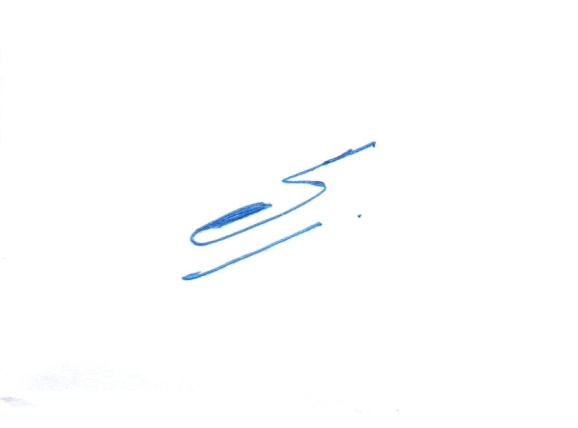 								    ( ดร อำนวย  เถาตระกูล )                                                                                                                     เลขาธิการสมาคมนักวิจัย	ลำดับชื่อ -สกุลอายุเบอร์โทรอีเมลล์หน่วยงาน1อ.ดร.นวลละออง อรรถรังสรรค์450891079201nuanlaong.a@acc.msu.ac.thคณะการบัญชีและการจัดการ  มหาวิทยาลัยมหาสารคาม2ผศ.ดร.ญาณินท์ ตั้งภิญโญพุฒิคุณ450812630225yanin.t@acc.msu.ac.thคณะการบัญชีและการจัดการมหาวิทยาลัยมหาสารคาม3นางสาวพิมพ์กานต์ สุวรรณธาดา390865667000pimgarn.s@acc.msu.ac.thคณะการบัญชีและการจัดการมหาวิทยาลัยมหาสารคาม4นางสาวธัญกมล ปะละฤทธิ์370945244545piradee.p@hotmail.comคณะการบัญชีและการจัดการมหาวิทยาลัยมหาสารคาม5ดร.พลอยชมพู กิตติกุลโชติวุฒิ330832890700ploychompoo.k@acc.msu.ac.thคณะการบัญชีและการจัดการมหาวิทยาลัยมหาสารคาม6อ.ดร.กฤตยาวดี เกตุวงศา410812638787krittayawadee.g@acc.msu.ac.thคณะการบัญชีและการจัดการ มหาวิทยาลัยมหาสารคาม7นางสาววิชนี เอี่ยมชุ่ม370910646744wichanee.i@acc.msu.ac.thคณะการบัญชีและการจัดการ  มหาวิทยาลัยมหาสารคาม8อ.ดร.อัจฉริยา อิสสระไพบูลย์460896196489achariya.i@acc.msu.ac.thคณะการบัญชีและการจัดการมหาวิทยาลัยมหาสารคาม9อ.พิมพ์นิภา ท้วมรุ่งโรจน์390898667047pimnipa.t@acc.msu.ac.thคณะการบัญชีและการจัดการ มหาวิทยาลัยมหาสารคาม10อ.ดร.อิสราภรณ์ สมบุญวัฒนกุล450891905454ice122548@yahoo.co.thคณะเทคโนโลยี  มหาวิทยาลัยมหาสารคาม11ผศ.ดร.ลือชัย บุตคุป360893981955tak_biot2000@hotmail.comคณะเทคโนโลยี  มหาวิทยาลัยมหาสารคาม12ผศ.ดร.ปณรัตน์ ผาดี450885729902panaratana@hotmail.comคณะเทคโนโลยี  มหาวิทยาลัยมหาสารคาม13ผศ.ดร.วรัญญู แก้วดวงตา400891915451a.waranyoo@gmail.comคณะเทคโนโลยี  มหาวิทยาลัยมหาสารคาม14อ.ดร.วิจิตรา หลวงอินทร์310956614369vijitra.luangin@gmail.comคณะเทคโนโลยี  มหาวิทยาลัยมหาสารคาม15อ.ดร.นิชชา จำเริญศักดิ์ศรี360949942566Chamroensaksri@gmail.comคณะวิทยาศาสตร์มหาวิทยาลัยมหาสารคาม16อ.ดร.ธนภร เพ่งศรี340869992021t_bhengsri@hotmail.comวิทยาลัยดุริยางคศิลป์  มหาวิทยาลัยมหาสารคาม17อ.กุสุมาวดี ฐานเจริญ350857711631Kthancharoen@gmail.comคณะวิทยาศาสตร์และเทคโนโลยี ม.ราชภัฏมหาสารคาม18อ.ดร.กัลยาณี เจริญโสภารัตน์360899374714chkanlayani@gamil.comสาขาชีววิทยา คณะวิทยาศาสตร์และเทคโนโลยีมหาวิทยาลัยราชภัฎมหาสารคาม19นายภานุมาศ พุฒแก้ว310885614561slamtum@stu.ac.thวิทยาลัยสันตพลจังหวัดอุดรธานี20นายกิติพงษ์ เวชกามา360862183485k_wechgama@hotmail.comภาควิชาเทคโลยีชีวภาพ คณะเทคโนโลยี มหาวิทยาลัยขอนแก่น21นางสาวอัจฉราภรณ์ จุฑาผาด320885813770atcharaporn.ju@gmail.comคณะบริหารธุรกิจและการบัญชี มหาวิทยาลัยราชภัฏร้อยเอ็ด22ผศ.ดร.ศรีสุนันท์ ประเสริฐสังข์470817084035Prasersang.sp@gmail.comคณะบริหารธุรกิจและการบัญชี มหาวิทยาลับราชภัฎร้อยเอ็ด23นางสาวจุฑารัตน์ จิตต์ถนอม320870225990htm_chutharat@hotmail.comคณะบริหารธุรกิจและการบัญชี มหาวิทยาลัยราชภัฏร้อยเอ็ด24นางสาวสุนันวดี พละศักดิ์350880864092Sunanvadeedee@gmail.comคณะบริหารธุรกิจและการบัญชี มหาวิทยาลัยราชภัฏร้อยเอ็ด25นางสาวจารุวรรณ สุภาชัยวัฒน์240857385522Sunanvadeedee@gmail.comคณะบริหารธุรกิจและการบัญชี มหาวิทยาลัยราชภัฏร้อยเอ็ด26นางสาวสุธาสินี วังคะฮาต310864620185Su-tha-si-nee@hotmail.comคณะบริหารธุรกิจและการบัญชี มหาวิทยาลัยราชภัฏร้อยเอ็ด27นางสาวอุณนดาทร มูลเพ็ญ340876493294nadathornmoon@gmail.comคณะบริหารธุรกิจและการบัญชี มหาวิทยาลัยราชภัฏร้อยเอ็ด28อ.ดร.ฉายรุ่ง ไชยกำบัง460815455471chayrung_1969@yahoo.comคณะบริหารธุรกิจ มหาวิทยาลัยกาฬสินธุ์ลำดับชื่อ -สกุลอายุเบอร์โทรอีเมลล์หน่วยงาน29อ.มารุต พลรักษา410990035758dr.marutpholraksa@gmail.comคณะบริหารธุรกิจ  มหาวิทยาลัยกาฬสินธุ์30ผศ.ดร.ยุวนุช กุลาตี380824512720y.gulatee@ecu.edu.au, ygulatee@gmail.comคณะบริหารธุรกิจ  มหาวิทยาลัยนครพนม31อ.ดร.จารุทัศน์ วงศ์ข้าหลวง350983625658Jarutus@hotmail.comบ้านรักเนอร์สเซอรี่สคูลจังหวัดชลบุรี32นายรัฐวุฒิ เจาลา280834296999TJ_RATTAWUT@HOTMAIL.COMคณะวิทยาการจัดการและเทคโนโลยีสารสนเทศ33อาจารย์พัชรี ศรีพุทธา290844052741patcharee93@gmail.comคณะบริหารธุรกิจ มหาวิทยาลัยกาฬสินธุ์34นายปิยะณัฐ ถุนพุทธดม470818031194Nat4706@neu.ac.thสาขาการบัญชี มหาวิทยาลัยภาคตะวันออกเฉียงเหนือ35อ.จิระพงศ์ ฉันทพจน์280885678902jpg.ttk@gmail.comคณะบริหารธุรกิจ มหาวิทยาลัยกาฬสินธุ์36นางนีรนาท เสนาจันทร์430817173709s_neeranart@hotmail.comคณะบริหารธุรกิจ มหาวิทยาลัยภาคตะวันออกเฉียงเหนือ37นางสาวรัชนี สุขประเสริฐ370817170178accza2012@gmail.comคณะบริหารธุรกิจมหาวิทยาลัยศรีปทุม จังหวัดขอนแก่น38นางสาวภัทรภร กินิพันธ์440897100616patharaphorn.kin@neu.ac.thคณะบริหารธุรกิจ มหาวิทยาลัยภาคตะวันออกเฉียงเหนือ39อ.ฐิตารีย์ ดุรงค์ดำรงชัย400818277107thitaree.dur@neu.ac.thสาขาการตลาด มหาวิทยาลัยภาคตะวันออกเฉียงเหนือ40นางสาวนิชนันท์รดา สุวรรณวัฒนะ390935505664nichanounrada.suw@neu.ac.thสาขาการบัญชี มหาวิทยาลัยภาคตะวันออกเฉียงเหนือ41อ.ดร.มุจรินทร์ แก้วหย่อง35862299884mujarin12@gmail.comมหาวิทยาลัยเทคโนโลยีราชมงคลอีสานวิทยาเขตขอนแก่น42นายนันทพงษ์ บุญป้อง320818708411nanthapong.b@ubu.ac.thคณะบริหารศาสตร์ มหาวิทยาลัยอุบลราชธานี43นางสาวพรพิรุณ ธัญญศรี290973437580skyviewpolar@gmail.comคณะนิติศาสตร์ มหาวิทยาลัยวงษ์ชวลิตกุล44อาจารย์ธนิยา คันธหัตถี390813765174thaniya_fon@hotmail.comสาขาธุรกิจระหว่างประเทศ คณะบริหารธุรกิจมหาวิทยาลัยวงษ์ชวลิตกุล45พ.ต.ท.ดร.ไวพจน์ กุลาชัย450819391094waiphot@buu.ac.thคณะรัฐศาสตร์และนิติศาสตร์ มหาวิทยาลัยบูรพา46อ.ดร.ปิยะ นาควัชระ420884845252drpiya@hotmail.comคณะรัฐศาสตร์และนิติศาสตร์ มหาวิทยาลัยบูรพา47นายกิตติภัทธ์ พลทัศน์โยธิน390902419678kittiphat.ph@gmail.comวิทยาลัยโลจิสติกส์และซัพพลายเชนมหาวิทยาลัยศรีปทุม48อ.จิรวดี แจ้งขำ280909075857cake_cake19@hotmail.comคณะบริหารธุรกิจและเทคโนโลยีสารสนเทศ49นายนันทพงษ์ บุญป้อง320818708411nanthapong.b@ubu.ac.thคณะบริหารศาสตร์ มหาวิทยาลัยอุบลราชธานี50อ.ดร.สุมิตรา ไอยรา470866400553sumitra.iya@neu.ac.thคณะบริหารธุรกิจ มหาวิทยาลัยภาคตะวันออกเฉียงเหนือ51นายวรปรัชญ์ โยเหลา320918382715mangorepublic@hotmail.comคณะบริหารฯ  มหาวิทยาลัยนเรศวร52ผศ.ดร.จิระพร ชะโน400897113395chano.jira.1@gmail.comคณะศึกษาศาสตร์มหาวิทยาลัยมหาสารคาม53อ.ดร.สลักจิต นิลผาย360897111220salakjit.n@acc.msu.ac.thคณะการบัญชีและการจัดการ มหาวิทยาลัยมหาสารคาม54อาจารย์ทัดสุดา อิ่มสุวรรณ380991490456tudsuda.i@acc.msu.ac.thคณะการบัญชีและการจัดการมหาวิทยาลัยมหาสารคามลำดับชื่อ -สกุลอายุเบอร์โทรอีเมลล์หน่วยงาน55อ.ธวัชชัย ป้องศรี370898473435peterthawatchai@yahoo.comวิทยาลัยการเมืองการปกครอง มมส.56อ.วไลพร พลอยวิเลิศ450846791555walaiporn.pvt@gmail.comคณะบริหารธุรกิจ มหาวิทยาลัยกาฬสินธุ์57อ.ดร.อาภรณ์ โพธิ์ภา410844316313mama13_1@hotmail.comคณะศึกษาศาสตร์ มหาวิทยาลัยมหาสารคาม58อ.ดร.ธนารัตน์ ศรีผ่องงาม370800113144sri_thanarat@hotmail.comคณะศึกษาศาสตร์ มหาวิทยาลัยมหาสารคาม